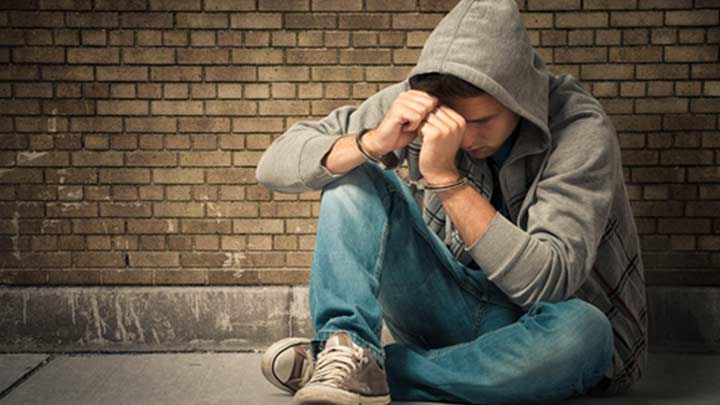 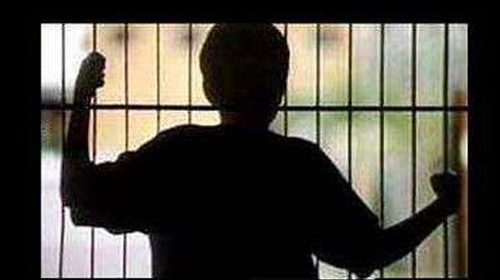 GELECEĞİN   SUÇLUSUNU   YETİŞTİRMENİNEN BASİT  KURALLARIDaha küçükken çocuğa istediği her şeyi vermeye başlayın!  Bu şekilde o, herkesin onun geçimini sağlamak zorunda olduğuna inanacaktır.Kötü sözler söylediği zaman gülün!Böylece o kendisinin akıllı olduğuna inanacaktır.Çocuğunuza düşünmeyi ve beynini kullanmayı hiç öğretmeyin!21 Yaşına gelince kendi kararlarını kendisi versin diye bekleyin.Yerde bıraktığı her şeyi kaldırın; kitaplarını, ayakkabılarını, kıyafetlerini Çocuğunuz için her şeyi siz yapın ki;O bütün sorumluluklarını başkalarına yüklemeye alışsın.Çocuğunuzun gözü önünde sık sık kavga edin ki;Bu sayede aile bir gün parçalandığında çok fazla üzülmesin. Çocuğunuza istediği kadar harçlık verin ki; Hiçbir zaman kendi parasını kazanmanın ne olduğunu öğrenmesinYiyecek, giyecek, konfor, vb her arzularını yerine getirin ki;İstediklerine ulaşmak için çalışmak gerektiğini öğrenmesin.Komşulara, öğretmenlere, kamu çalışanlarına ve tüm herkese karşı daima onun tarafını tutun ki;Onların hepsine karşı peşin hükümleri oluşsun.‘Bütün bunları ve benzerlerini yaparak yetiştirdiğiniz çocuğunuz bir gün suç işlerse, kendisinden özür dileyin! Ama onu felaketle dolu bir hayata hazırladığınız için kendinize teşekkür etmeyi ihmal etmeyin!!!’‘’  Bu belge ABD’de Housten Polis Müdürlüğü tarafından hazırlanmış ve kentteki tüm evlere ve okullara dağıtılmıştır.’’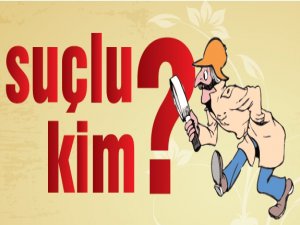 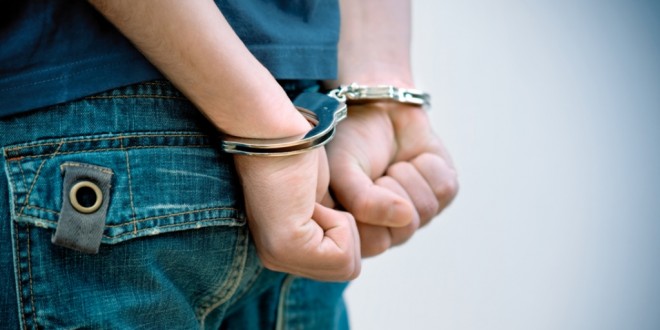 